Your recent request for information is replicated below, together with our response.Details of stolen items year-by-year from the latest available statistics to the past five years. Can you please include the following data points: How many items have been stolen from retailers each month for the past five years. Retailers include supermarkets.Details of each item stolen, with as much information as possible (i.e. if it is food, can we specify the item of food). Please try and use a systematic approach to tag each item by its umbrella term (i.e. clothing, food, technology) and then a breakdown of what the individual item was.Value/RRP of each item (if this is data you hold).Having considered your request in terms of the Act, I regret to inform you that I am unable to provide you with the information you have requested, as it would prove too costly to do so within the context of the fee regulations.  As you may be aware the current cost threshold is £600 and I estimate that it would cost well in excess of this amount to process your request. As such, and in terms of Section 16(4) of the Freedom of Information (Scotland) Act 2002 where Section 12(1) of the Act (Excessive Cost of Compliance) has been applied, this represents a refusal notice for the information sought.By way of explanation, the only way to provide an accurate response to your request would be to manually examine each and every crime report in relation to several classifications of crimes of dishonesty to establish the type of location such as shop/store/supermarket etc. This is an exercise which I estimate would far exceed the cost limit set out in the Fees Regulations.To illustrate, the most recent published figures  show that as of quarter 4 of 2022/23 financial year, there were 28, 720 recorded crimes of Theft and 28, 619 of Theft by Shoplifting. Unfortunately, whilst information regarding the type of property stolen is recorded in each case, the only way to access this data is via each individual crime report. If you require any further assistance please contact us quoting the reference above.You can request a review of this response within the next 40 working days by email or by letter (Information Management - FOI, Police Scotland, Clyde Gateway, 2 French Street, Dalmarnock, G40 4EH).  Requests must include the reason for your dissatisfaction.If you remain dissatisfied following our review response, you can appeal to the Office of the Scottish Information Commissioner (OSIC) within 6 months - online, by email or by letter (OSIC, Kinburn Castle, Doubledykes Road, St Andrews, KY16 9DS).Following an OSIC appeal, you can appeal to the Court of Session on a point of law only. This response will be added to our Disclosure Log in seven days' time.Every effort has been taken to ensure our response is as accessible as possible. If you require this response to be provided in an alternative format, please let us know.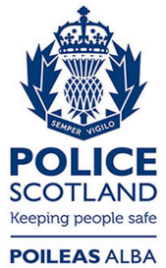 Freedom of Information ResponseOur reference:  FOI 23-1544Responded to:  03 July 2023